Karta Pracy: 27.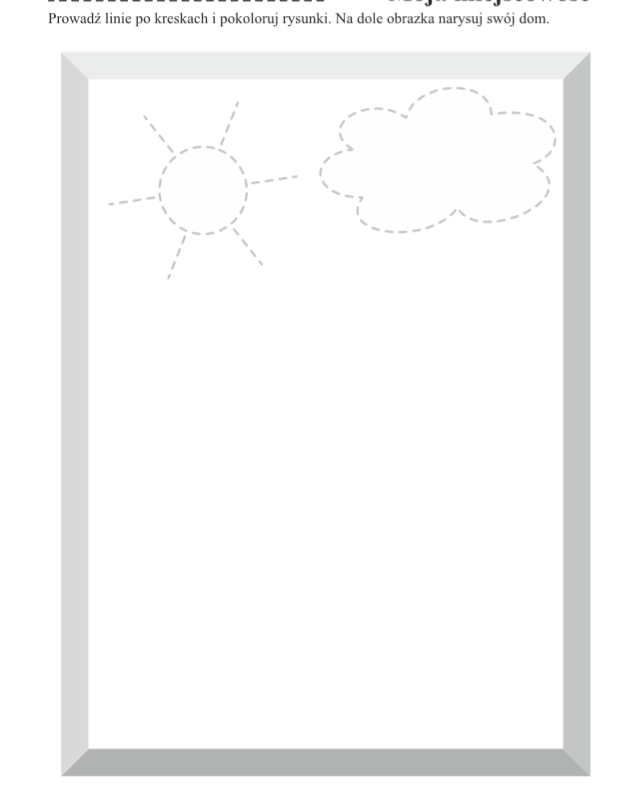 